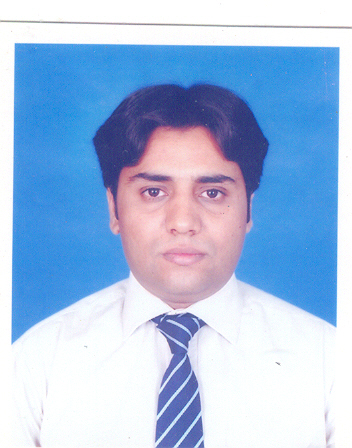 ObjectiveTo be part of the professional organization and work in challenging environment which offer opportunity to grow development and contribute to the growth of the organization.Personal Date of birth		:	3rd Mar 1982Religion		: 	IslamNationality 		:	PakistaniMarital Status 		:            MarriedACADEMIC QUALIFICATIONMatric                               (Science)FSC                                  (Pre-Medical)BSC                                  (Botany, Zoology & Chemistry))Skills	Software Microsoft Excel, Microsoft word, Microsoft power point, In page.Operating System Window XP Professional, Window 2000 Professional.Job Experience 	1 year experience in High noon Laboratories as a Sales Promotion Officer. 3½ years experience in Platinum Pharmaceutical (Pvt.) Ltd as a Sr. Sales Promotion Officer.(Dentistry Div)3 years experience in Kaizen Pharmaceutical (Pvt.) Ltd as a Sr.Sales Promotion Officer.(Dentistry Div continue)COMPUTER ACTIVITIES Computer Hardware and Software specialist.   Windows troubleshooting. Basic computer Programming.Muhammad   Muhammad.311247@2freemail.com   Muhammad.311247@2freemail.com 